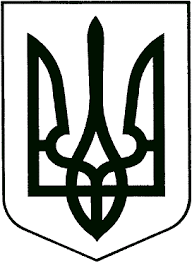 УКРАЇНАЖИТОМИРСЬКА ОБЛАСТЬНОВОГРАД-ВОЛИНСЬКА МІСЬКА РАДАКОМІСІЯ З ПИТАНЬ ТЕХНОГЕННО-ЕКОЛОГІЧНОЇ БЕЗПЕКИ ТА НАДЗВИЧАЙНИХ СИТУАЦІЙвул. Шевченка, 16,  м. Новоград-Волинський, Житомирська область, 11700   тел. (04141)5-25-83, 5-24-70, 2-01-73,  e-mail: nvcity@ukr.net, http://novograd.osp-ua.infoПровів засідання Боровець Микола Петрович -  голова комісії, міський голова.ПОРЯДОК ДЕННИЙ1. Про факт забруднення питної води у місті  Новоград-Волинський   СЛУХАЛИ: Накарчевського Олександра Васильовича, т.в.о. начальника комунального підприємства „Новоград-Волинське виробниче управління водоканалізаційного господарства“ з інформацією про факт забруднення питної води у місті Новоград-Волинський і можливі шляхи виправлення ситуації з водопостачанням.   ВИСТУПИЛИ:Осадчук Василь Володимирович, начальник управління житлово-комунального господарства і екології міської ради. Боровець Микола Петрович, голова комісії, міський голова.  Коміссія з питань техногенно – екологічної безпеки та надзвичайних ситуацій Новоград-Волинської міської територіальної громадиВИРІШИЛА: Начальнику управління житлово-комунального господарства і екології (Осадчук В.В.): підготувати проект розпорядження міської голови про створення комісії для проведення службового розслідування по факту забруднення питної води в місті та неналежного виконання службових обов’язків керівництвом комунального підприємства „Новоград-Волинське виробниче управління водоканалізаційного господарства“ і до 21.072021 року надати міському голові матеріали службового розслідування;сповістити керівників ОСББ міста про заборону використання води з водопровідної мережі до 14.00 години 17.07.2021 року.Началіниці управління освіти і науки міської ради (Ващук Т.В.) організувати закупівлю питної води для потреб дошкільних навчальних закладів міста в достатній кількості.Т.в.о. начальника комунального підприємства „Новоград-Волинське виробниче управління водоканалізаційного господарства“ (Накарчевський О.В.):з 00.00 годин 16.07.2021 року до 14.00 години 17.07.2021 року провести повторну промивку з хлоруванням міського водогону;на час відсутності води в водогоні та непридатності до використання організувати забезпечення технічною водою дошкільних навчальних закладів міста та ПАТ “Новоград-Волинський хлібозавод”;компенсувати споживачам води міста середню вартість води за одну добу.Начальниці відділу інформації та зв’язків з громадськістю міської ради        (Виговська А.В.) забезпечити інформування населення про факт забруднення питної води у місті Новоград-Волинський і вжиті заходи щодо виправлення ситуації з водопостачанням у місті за допомогою засобів масової інформації, офіційних веб-ресурсів тощо.                                                       Голосували:  за – 15                                  проти – 0.Рішення міської комісії з питань техногенно - екологічної безпеки та надзвичайних ситуацій прийнято одноголосно.Голова комісії,міський голова                 підпис існує                                             М.П.БоровецьСекретар комісії              підпис існує                                              В.Й.БасалайПРОТОКОЛ № 23позачергового засідання міської комісії з питаньтехногенно – екологічної безпеки та надзвичайних ситуаційвід  15 липня 2021 року                                                м. Новоград-ВолинськийПочаток роботи о 11 год. 00 хв.	Місце проведення:  мала зала будинку радПРИСУТНІ:ПРОТОКОЛ № 23позачергового засідання міської комісії з питаньтехногенно – екологічної безпеки та надзвичайних ситуаційвід  15 липня 2021 року                                                м. Новоград-ВолинськийПочаток роботи о 11 год. 00 хв.	Місце проведення:  мала зала будинку радПРИСУТНІ:ПРОТОКОЛ № 23позачергового засідання міської комісії з питаньтехногенно – екологічної безпеки та надзвичайних ситуаційвід  15 липня 2021 року                                                м. Новоград-ВолинськийПочаток роботи о 11 год. 00 хв.	Місце проведення:  мала зала будинку радПРИСУТНІ:Боровець    Микола Петровичголова комісії, міський головаГудзь Ірина Леонідівназаступник голови комісії, заступник міського головиБорис Наталія Петрівна заступник голови комісії, заступник міського головиБасалай Віктор Йосиповичначальник відділу з питань цивільного захисту міської ради, секретар комісіїЧлени комісії:Грабовська Наталія Миколаївнаголовний спеціаліст юридичного відділу міської радиБорис Василь Миколайовичгенеральний директор КНП «Новоград-Волинське міськрайонне територіальне медичне об єднання»Культачев Батир Культачевичзаступник начальника Новоград-Волинського районного відділу поліції Головного управління Національної поліції в Житомирській областіВащук Тетяна Володимирівна начальник управління освіти і науки міської радиСтановська Леся Василівнат.в.о.начальника відділу з питань охорони здоров’я та медичного забезпечення  міської радиКащукВалентина Миколаївнаначальник відділу державного контролю за дотриманням санітарного законодавства Новоград-Волинського районного управління Головного управління Держпродспоживслужби в Житомирській області Осадчук Василь Володимировичначальник управління житлово-комунального господарства та екології міської радиТодорович Людмила Михалівнадиректор КП Новоград-Волинської міської ради «Новоград-Волинськтеплокомуненерго»Ящук Ірина Климівнаначальник фінансового управління міської радиВиговська Алла Василівнаначальниця відділу інформації та зв’язків з громадськістю міської ради